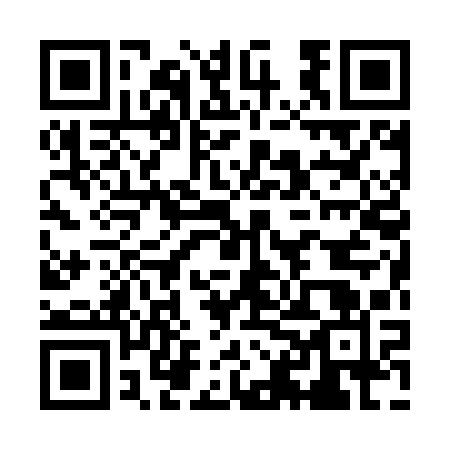 Ramadan times for Adelsborn, GermanyMon 11 Mar 2024 - Wed 10 Apr 2024High Latitude Method: Angle Based RulePrayer Calculation Method: Muslim World LeagueAsar Calculation Method: ShafiPrayer times provided by https://www.salahtimes.comDateDayFajrSuhurSunriseDhuhrAsrIftarMaghribIsha11Mon4:494:496:4112:283:346:176:178:0212Tue4:474:476:3912:283:366:196:198:0413Wed4:454:456:3612:283:376:206:208:0614Thu4:424:426:3412:283:386:226:228:0815Fri4:404:406:3212:273:396:246:248:0916Sat4:374:376:3012:273:406:266:268:1117Sun4:354:356:2712:273:416:276:278:1318Mon4:324:326:2512:273:426:296:298:1519Tue4:304:306:2312:263:436:316:318:1720Wed4:274:276:2012:263:446:326:328:1921Thu4:244:246:1812:263:456:346:348:2122Fri4:224:226:1612:253:466:366:368:2323Sat4:194:196:1412:253:476:376:378:2524Sun4:164:166:1112:253:486:396:398:2725Mon4:144:146:0912:243:496:416:418:2926Tue4:114:116:0712:243:506:426:428:3127Wed4:084:086:0412:243:516:446:448:3328Thu4:064:066:0212:243:526:466:468:3529Fri4:034:036:0012:233:536:476:478:3730Sat4:004:005:5812:233:546:496:498:3931Sun4:574:576:551:234:557:517:519:421Mon4:554:556:531:224:567:527:529:442Tue4:524:526:511:224:567:547:549:463Wed4:494:496:491:224:577:567:569:484Thu4:464:466:461:214:587:577:579:505Fri4:434:436:441:214:597:597:599:536Sat4:404:406:421:215:008:018:019:557Sun4:374:376:401:215:018:028:029:578Mon4:344:346:371:205:028:048:049:599Tue4:324:326:351:205:028:068:0610:0210Wed4:294:296:331:205:038:088:0810:04